Full Paper Title in Title Case (Arial bold 12pts)Author 1a, Author 2b,*, Author 3c (Arial 10 points)aDepartment name, Institute name, city, country (Arial 9 points, Italic)bDepartment name, Institute name, city, country (Arial 9 points, Italic)cDepartment name, Institute name, city, country (Arial 9 points, Italic)*Corresponding author Email: ________________________________Abstract (Arial 10 points; Bold) & (spacing before and after heading should be 6 point)The abstract of paper consists of aim, brief problem statement, variables investigated, methodology, and key findings of research.  The author should adhere with the template of ICON2019.  The number of words for abstract is limited to 300 – 400 words, without including any references, and should be prepared in a single paragraph.  The body of text must be Arial font 9 points.  Two empty lines should be left above the abstract.Keywords: Maximum number of keywords is limited of 6 words [(e.g.) Polymers, Graphene]1.	Introduction (Arial 10 points; Bold) & (spacing before and after heading should be 6 point)The author should explicitly describe the background, research work including the methods used, results and concluding discussion on the importance of the work. The paper should be prepared in English and free from grammatical and typo errors.  The reviewers will provide technical comments related to paper however they are not responsible to check the English language and formatting the paper.  It is also advised to use SI units in the paper.  If any acronym is used in the abstract and body of text, it must be spelled out in the abstract, and then spelled out again in the body of the paper as well. The number of pages of the paper should be limited to maximum 8.2.	Format of Paper (Arial 10 points; Bold) & (spacing before and after heading should be 6 point)The authors should adhere with format of paper to provide better appearance to readers.  This template used an A4 format with 2.54cm of left and right margins and 1.27cm of top and bottom.  It is strongly advised to all authors to adhere the format without any changes.  It is therefore recommended the authors to strictly use the template to construct the papers. The body of text should be single spaced and the first line of paragraph should be intended by 0.7cm. No double spacing or double columns should be used in body of text. All the heading and sub headings of paper should be placed as given in template with Arial font of 10points and the spacing before and after heading should be 6 point. Position and style of headings and sub headings should follow this example. No empty line should be provided between two paragraphs in the body of text. 2.1	Tables and Figures (Arial 10 points; Bold) & (spacing before and after heading should be 6 point)	The tables (Table 1) and figures Fig. 1 or Figs. 1) must be referred in the text.  The caption for table should be placed at the top of table.  The caption for figure should be placed below the figure. Each table should have a brief explanatory caption and it should be explicitly labelled. It is very important to provide high quality figures suitable for reproduction. The figures and tables should be placed in double columns, if it is absolutely necessary. All formulae and figures should be carefully drafted. No free hand drawings will be entertained. High quality original figures and glossy prints of all photographs are required. Photocopies of figures and photographs are not acceptable. Figures and tables should be cited in the body of text.  The sample of figure and table is shown below. Table. 1. Experimental results of tested column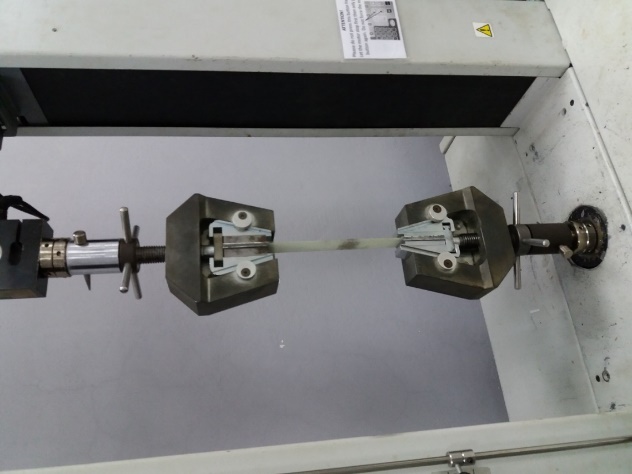 Fig. 1. Rupture failure of FRP coupon3.	EquationsEach equation should be presented on a separate line from the text with a blank space of 6 points above and below. The equations should be numbered consecutively at the end of left margin, as shown in Eqs. (1) - (2) below. 	(Cambria Math Font 9 point)								      (1)		(Cambria Math Font 9 point)					       (2)4.	Submission of PaperThe full paper should be submitted electronically through the website of the conference by the deadline.   The assigned abstract number should be Paper number (in the format “ICON-XXXX”) is assigned to each abstract after it has been accepted and authors are kindly asked to place the paper number to the correct position in the header before submitting the final version. 5.	ConclusionThe conclusion should be very precise and straight to the point.  The author should precisely address the most important findings of the paper and views of the practical implications of the results.6.	AcknowledgementsThe author should write a short acknowledgement next to conclusion by addressing the sponsorship and financial support provided by the funding agencies/companies.  No need to include acknowledgement section, if any acknowledgement is not required.  For instance, if the author wish to acknowledge any other colleagues who is not included in authorship, their names can be included in this section.7.	References (Harvard Style)The author should use the Harvard referencing style in this paper.  Cite the references as Erichson (2010) in the text.  All the references should be thoroughly checked by the authors against the original documents.  Avoid using the abstracts and websites as references.  References should be listed in the following style but no need to separate references with titles like Journal article, Books etc. Journal article Erickson, T. J. (2010)  ‘The leaders we need now.’ Harvard Business Review, 88(5): pp. 62-66.Book Warner, M. and Rowley, C. (eds.) (2011) Chinese management in the 'harmonious society':  managers, markets and the globalized economy. London: Routledge. Chapters in booksCollier, J. and Esteban, R. (2011) ‘Systemic leadership: ethical and effective’. In: Werhane, P.H. and Painter-Morland, M. (eds.) Leadership, gender, and organization. Dordrecht: Springer, pp. 4962.Conference Proceedings Zeng, K. and Luo, X. (2011) 'Performance measurement systems for e-business.' Proceedings of the 6th International Forum on Strategic Technology, Harbin, China, August 22-24. Piscataway, NJ: IEEE, pp. 1310-1313. Avoid the phrases "et al." in the references. SpecimenUltimate axial load (kN)Axial displacement (mm)0UC-0e403.073.401FWC-0e578.994.702FWC-0e878.356.30